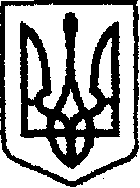 У К Р А Ї Н Ачернігівська обласна державна адміністраціяУПРАВЛІННЯ  КАПІТАЛЬНОГО БУДІВНИЦТВАН А К А Звід  16 квітня 2021 р.                        Чернігів		                      № 3-аг Про втрату чинності наказів      Відповідно до статей 6, 41 Закону України «Про місцеві державні адміністрації», у зв’язку із запровадженням на 2021 рік нового штатного розпису Управління капітального будівництва Чернігівської обласної державної адміністрації та кадровими змінами, 	        наказую:Визнати такими, що втратили чинність, накази начальника Управління капітального будівництва Чернігівської обласної державної адміністрації:від 29.03.2018 № 41 «Про закріплення автомобіля та право керування»;від 06.08.2018 № 198 «Про закріплення автомобіля та право керування»;від 08.11.2018 № 354 «Про закріплення автомобіля та право керування»;від 19.11.2018 № 372 «Про закріплення автомобіля та право керування»;від 20.02.2019 №47 «Про внесення змін до наказу начальника Управління від 08.11.2018 №354»;від 23.05.2019 № 143 «Про закріплення автомобіля та право керування»;від 18.06.2019 № 206 «Про закріплення автомобіля та право керування»;від 18 06.2019 № 207 «Про закріплення автомобіля та право керування»;від 04.09.2019 № 353 «Про закріплення автомобіля та право керування»;від 04.09.2019 № 354 «Про закріплення автомобіля та право керування»;від 04.09.2019 № 355 «Про право керування автомобілем»;від 04.09.2019 № 356 «Про право керування автомобілем»;від 04.09.2019 №357 «Про право керування автомобілем»;від 30.09.2019 № 416 «Про закріплення автомобіля та право керування»;від 02.10.2019 № 418 «Про закріплення автомобіля та право керування»;від 03.10.2019 №420 «Про закріплення автомобіля та право керування»;від 08.10.2019  №431 «Про закріплення автомобіля та право керування»;від 27.12.2019 №632 «Про закріплення автомобіля та право керування»;від 03.01.2020 № 5 «Про закріплення автомобіля та право керування»;від 26.05.2020 № 1-аг «Про закріплення автомобіля та право керування»;від 27.08.2020 № 4-аг «Про надання права керування автомобілем»;від 16.09.2020 № 5-аг «Про надання права керування автомобілем»;від 21.09.2020 № 6-аг «Про надання права керування автомобілем»;від 15.12.2020 № 8-аг «Про надання права керування автомобілем»;від 15.12.2020 № 9-аг «Про закріплення автомобіля»        2.  Відділу адміністративно-господарської та організаційної роботи Управління капітального будівництва Чернігівської обласної державної адміністрації (Ключнику В.) невідкладно внести пропозиції щодо надання працівникам структурних підрозділів права керування службовими автомобілями.        3. Контроль за виконанням наказу залишаю за собою.Начальник                                                                                   Богдан КРИВЕНКО     